Levi Pearson/Briggs vs Elliott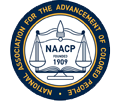 NAACP Scholarship Packet The SC State NAACP and Levi Pearson Scholarship Foundation are providing scholarships to assist young men and women in the state of South Carolina with financial assistance in obtaining a college education. The funds for this scholarship are determined by the amount of funds allocated.Please read careful the requirements of the scholarship application process. All submitted information must be postmark by the deadline April 29, 2023.ELIGIBILITY REQUIREMENTSMust be an active member of the NAACP Youth Council Must be a graduating seniorMust have a Cumulative GPA of 3.0 or aboveMust have been accepted into a college or universityA resident of South Carolina THE SELECTION PROCESS Recipients will be selected by a seven (7) panel judging committee. The judges will evaluate    eligible students based on, but not limited to the following criteria:  Academic Record and Cumulative GPA   Quality of essay and recommendations  Community service and leadership background  Submission of all application packet components  Interview/virtualWinners will be notified by the Scholarship Fund Selection Committee; all decisions are final. No submitted material will be returned.  All applications not completed in its entirety will not be processed.THE SCHOLARSHIP AWARD DISBURSEMENTScholarship awards are to be applied towards tuition, fees, books, supplies and/or equipment required at the educational institution.  All scholarships will be disbursed directly to the college or university after verification of registration for the fall semester or quarter. If the student is unable to attend in the fall the award will be returned to the scholarship fund.APPLICATION REQUIREMENTSThe following information must be submitted as one complete package. (It will not be accepted separately):  Completed application (must be typed).   A current official transcript of all high school and college courses taken to date (seal must appear on transcript).  Copy of ACT/SAT ScoresA one to fifteen hundred (1000-1500) word essay: Many people recognize and identify with Brown vs Board of Education (1954); however, it is not widely known that the state of South Carolina hosted two major court cases which was the catalyst to that major decision, Levi Pearson vs Clarendon County School Board (1947) and Briggs vs Elliott (1950). In your own opinion what major impact has these two cases made on the educational system and what impetus roles has the NAACP played during that era? How has that impacted your life in today’s society?      (Please see the attached essay requirements)A copy of the letter of acceptance from the college or university you plan to attend.Three (3) signed letters of recommendations are required: teacher, advisor or counselor, community leader or volunteer supervisor, adult mentor, youth minister or Pastor. All letters must be signed and dated.  See the enclosed Recommendation Form to give to your references to help them in writing the letters.One (1) professional school photograph (3" x 5" preferred, wallet size accepted). Photos with watermarks will not be acceptedAll materials must be postmark by the deadline to be considered. Applicants must attend the Levi Pearson/Briggs vs Elliott Scholarship Gala on May 13th to receive scholarship.Additional InformationThe Levi Pearson/Briggs vs Elliott Scholarship Committee reserves the right to use the name and/or photograph of scholarship award recipients in promotional materials designed to increase awareness of the Scholarship Foundation, and for soliciting funding or advertise fund raising events for the Scholarship Foundation. By accepting scholarship awards, recipients agree to the above statement.INCOMPLETE APPLICATIONS WILL NOT BE CONSIDERED ANDYOU MUST SIGN AND DATE YOUR APPLICATION.RETURN COMPLETED APPLICATION TO:			Levi Pearson/Briggs vs Elliott Scholarship Committee			Post Office Box 2194			Sumter, SC 29151Questions/Concerns can be emailed to: LPSF2194@gmail.com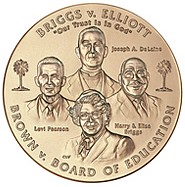 Congressional Gold Medal of HonorLevi Pearson/Briggs vs Elliott Scholarship (Please type Application)PERSONAL DATAName: __________________________________________________________________Address: ________________________________________________________________City/State/Zip: ____________________________________________________________Home Phone: (_______) ___________________Cell Phone: (_______) ______________E-mail (personal): ___________________________________________________________Date of Birth: _______________________________            ____ Male           ____ FemaleFather ______________________________________________________________________ Mother ______________________________________________________________________Guardian ____________________________________________________________________ACADEMIC INFORMATIONName of High School: ________________________________________________________Address of High School: ______________________________________________________GPA (use 4-point scale): _________    Class Rank: _____ out of _____ SAT/ACT Score: _____Name and address of College/University you plan to attend: ____________________________ ___________________________________________________________________________Are you the first generation in your family to attend college?  _____yes _____ noWhat is your intended major course of study and/or career goals? _______________________________________________________________________________________________________________________________________________________________________________COPY OF TRANSCRIPT (MUST BE ATTACHED)Signature of School Official: _____________________________ Title: ___________________                                                                                                       Date: ____________________List any academic honors received: _______________________________________________________________________________________________________________________________________________________________________________________________________NON-ACADEMIC ACHIEVEMENTS (attach additional information if necessary)List significant school-related extracurricular activities in which you have participated:____________________________________________________________________________________________________________________________________________________________________________________________________________________________________List significant non-school extracurricular activities in which you have participated: _______________________________________________________________________________________________________________________________________________________________________________________________________________________________________________List significant volunteer and other extracurricular activities involved in during the past four (4) years: _______________________________________________________________________________________________________________________________________________________________________________________________________________________________(Optional)In a brief statement, describe your financial need(s). Please also describe any special circumstances that may affect your family’s ability to pay for college. ____________________________________________________________________________________________________________________________________________________________________________________________________________________________________________________________________________________________________________OTHER FINANCIAL AID (Optional)List below all financial aid you have been awarded thus far. Name of Award/Grant/Loan                                                                            Amount___________________________________________________________$___________________________________________________________________________$________________
___________________________________________________________$___________________________________________________________________________$________________LETTERS OF REFERENCE/RECOMMENDATIONS               Name                                    Address/Phone                                       Title/Organization1.___________________________________________________________________________2.___________________________________________________________________________3. __________________________________________________________________________I, the undersigned verify that I am the sole author of this application and that all statements herein are true and factual to the best of my knowledge.  I have read the criteria for the scholarship for which I am applying and believe I am eligible.I also agree to attend the Levi Pearson/Briggs vs Elliott Scholarship Gala if selected to receive this prestigious award.Date: ________________   Signature: ____________________________________________COMPLETED APPLICATION AND MATERIALS MUST BE POSTMARK BY April 29, 2023.FOR MORE INFORMATION CONTACT:Email: LPSF2194@gmail.comMAIL ALL MATERIALS TO:Levi Pearson/Briggs vs Elliott Scholarship CommitteePost Office Box 2194Sumter, SC 29151LATE APPLICATIONS WILL NOT BE ACCEPTED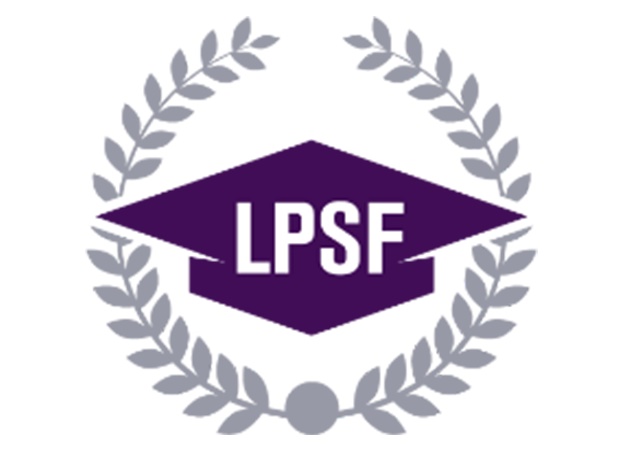 Please separate and give the slips below to each person writing your letter of recommendation for this scholarship.Levi Pearson/Briggs vs Elliott Scholarship Recommendation FormStudent’s Name: _______________________________________ Length of time acquainted: _______________ Relationship to the applicant: ________________ Recommender’s Name and Phone _________________________________________________ Recommender’s Address_________________________________________________ To the recommender: Scholarships are awarded on the basis of educational goals, academic performance, achievements, community/church service, and financial need. The scholarship is designed to recognize accomplishments and to provide incentive and encouragement to students. Please be specific regarding your knowledge of the applicant. Your letter may include your knowledge of the student regarding the following areas:  Academic Achievement  Leadership  Community, school or church service  Employment Record  Character traits and qualities ----------------------------------------------------------------------------------------------------Levi Pearson/Briggs vs Elliott Scholarship Recommendation Form Student’s Name: _______________________________________ Length of time acquainted: _______________ Relationship to the applicant: ________________ Recommender’s Name and Phone _________________________________________________ Recommender’s Address_________________________________________________ To the recommender: Scholarships are awarded on the basis of educational goals, academic performance, achievements, community/church service, and financial need. The scholarship is designed to recognize accomplishments and to provide incentive and encouragement to students. Please be specific regarding your knowledge of the applicant. Your letter may include your knowledge of the student regarding the following areas:  Academic Achievement  Leadership  Community, school or church service  Employment Record  Character traits and qualities -------------------------------------------------------------------------------------------------Levi Pearson/Briggs vs Elliott Scholarship Recommendation Form Student’s Name: _______________________________________ Length of time acquainted: _______________ Relationship to the applicant: ________________ Recommender’s Name and Phone _________________________________________________ Recommender’s Address_________________________________________________ To the recommender: Scholarships are awarded on the basis of educational goals, academic performance, achievements, community/church service, and financial need. The scholarship is designed to recognize accomplishments and to provide incentive and encouragement to students. Please be specific regarding your knowledge of the applicant. Your letter may include your knowledge of the student regarding the following areas:  Academic Achievement  Leadership  Community, school or church service  Employment Record  Character traits and qualities Levi Pearson/Briggs vs Elliott Scholarship Essay Rubric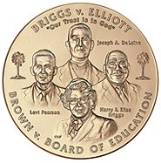 Essay Topic: Many people recognize and identify with Brown vs Board of Education (1954); however, it is not widely known that the state of South Carolina hosted two major court cases which was the catalyst to that major decision, Levi Pearson vs Clarendon County School Board (1947) and Briggs vs Elliott (1950). In your own opinion what major impact has these two cases made on the educational system and what impetus roles has the NAACP played during that era? How has that impacted your life in today’s society? Please note the following with regards to your essay’s success:	1000 -1500 Words Required	Page formatting--(Double-spaced, 12 inch font, 1 inch margins, etc.)	Content Must Be Relevant to Topic (Elaborate with Specific Examples)	 Has an Effective Introduction, Body, and Conclusion	 Has a Controlling Idea that Fully Explains the Topic (Ideas Logically Grouped and Sequenced)	Your Voice is Distinctive (Clearly Detected)	Lacks Plagiarism	Has Smooth and Varied Transitions to Connect Thoughts	Usage, Mechanics, and Grammar are Consistently CorrectA 10 Point Evaluation System for Essay: Outstanding=10-9 Points; Good=8-7 Points; Average=6-5; and Below Average=4 and BelowGood Luck on all of your endeavors and always strive of excellence!